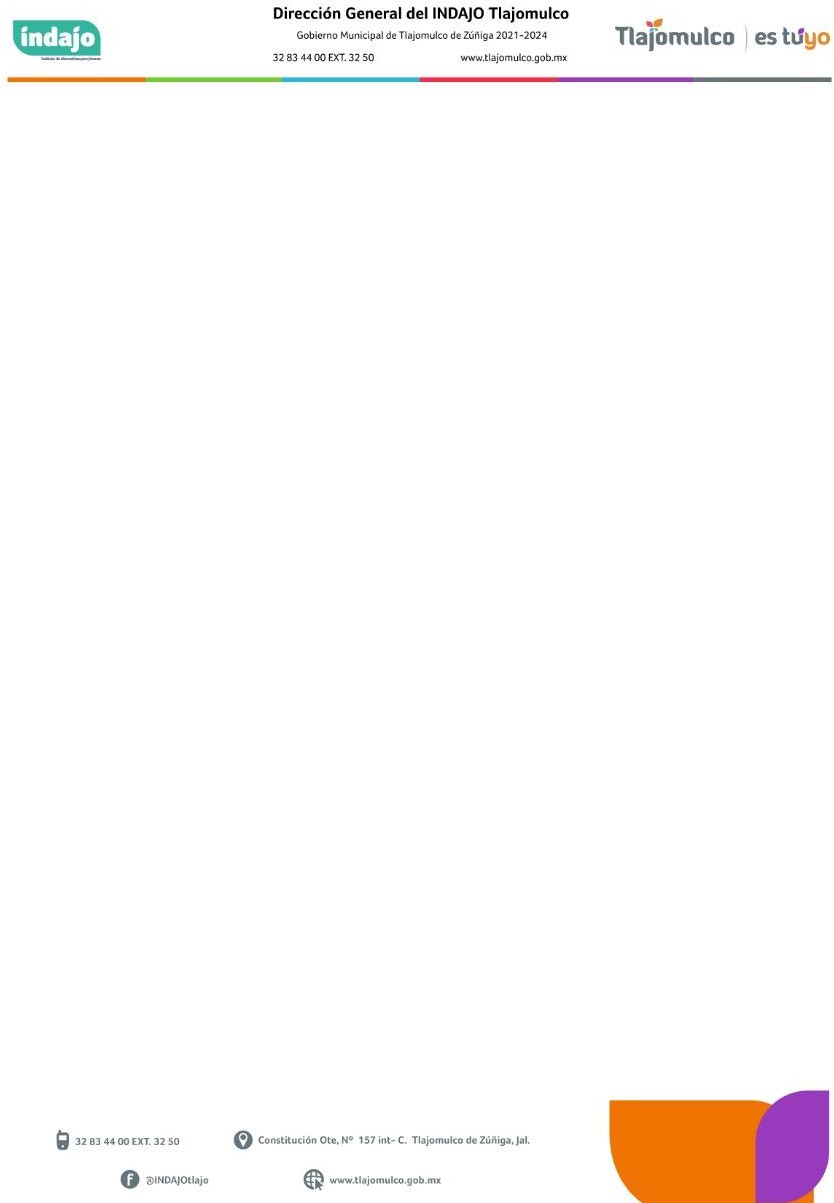 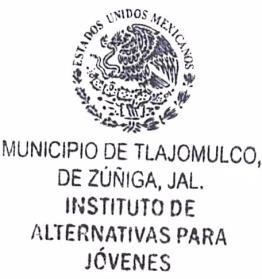 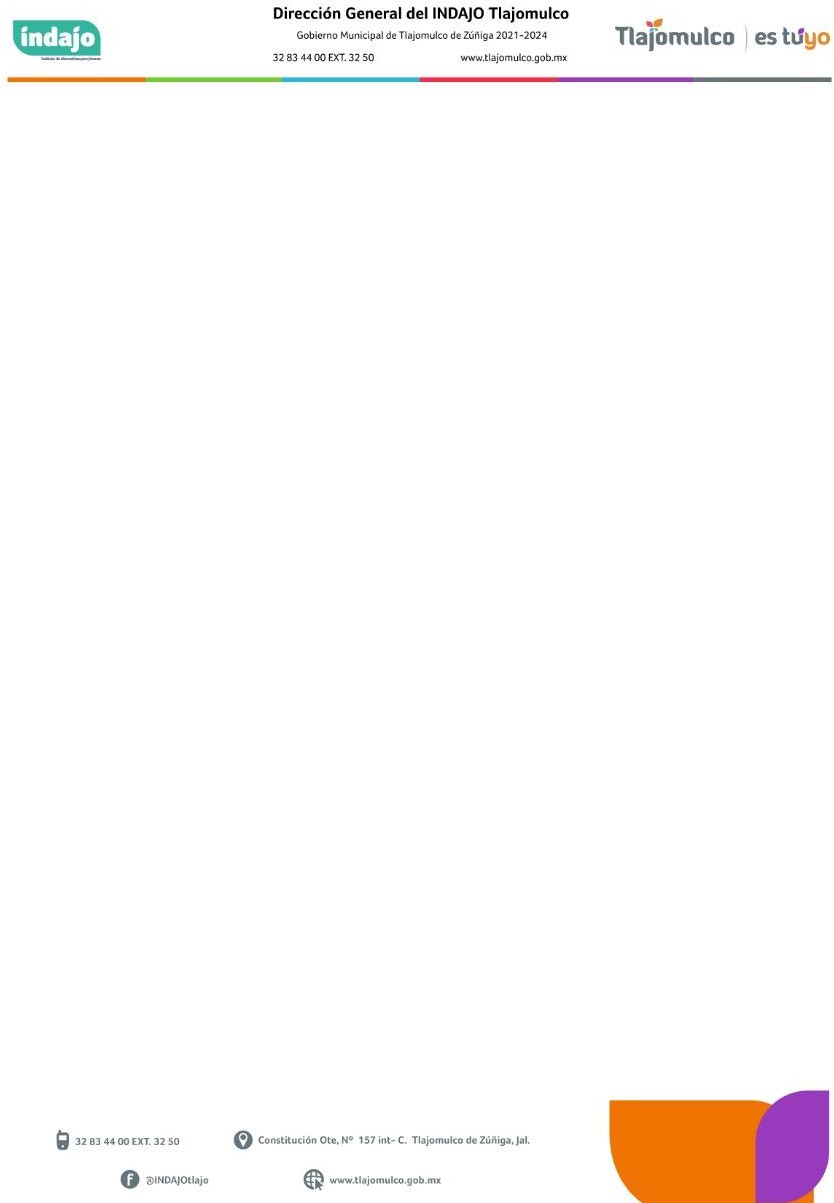 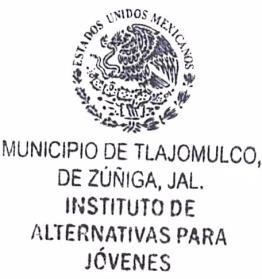 Instituto de Alternativas para los Jóvenes de Tlajomulco de Zúñiga, Jal.CA/2024ANDREA MONTSERRAT GONZÁLEZ RIVERATitular de la Unidad de Transparencia del Instituto de Alternativas para los Jóvenes del Municipio de Tlajomulco de Zúñiga, Jal.P R E S E N T E:Para dar cumplimiento a las obligaciones estipuladas en el artículo 8, Fracción V, inciso d), de la Ley de Transparencia y Acceso a la Información Pública del Estado de Jalisco y sus Municipios; donde solicita información respecto a “Las convocatorias a concursos para ocupar cargos públicos y los resultados de los mismos”;Informo a Usted que este Organismo Público Descentralizado, no ha realizado ninguna convocatoria a concurso para ocupar cargos públicos durante el periodo que comprende el mes de marzo del año 2024.Sin más por el momento me despido, quedando a la orden para cualquier comentario u observación al respecto.A T E N T A M E N T ETlajomulco de Zúñiga, Jalisco, 02 de abril del 2024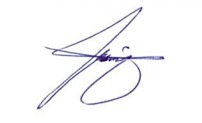 DIANA LAURA PALACIOS BARAJASDirectora General del Instituto de Alternativas para los Jóvenes del Municipio de Tlajomulco de Zúñiga, Jal.